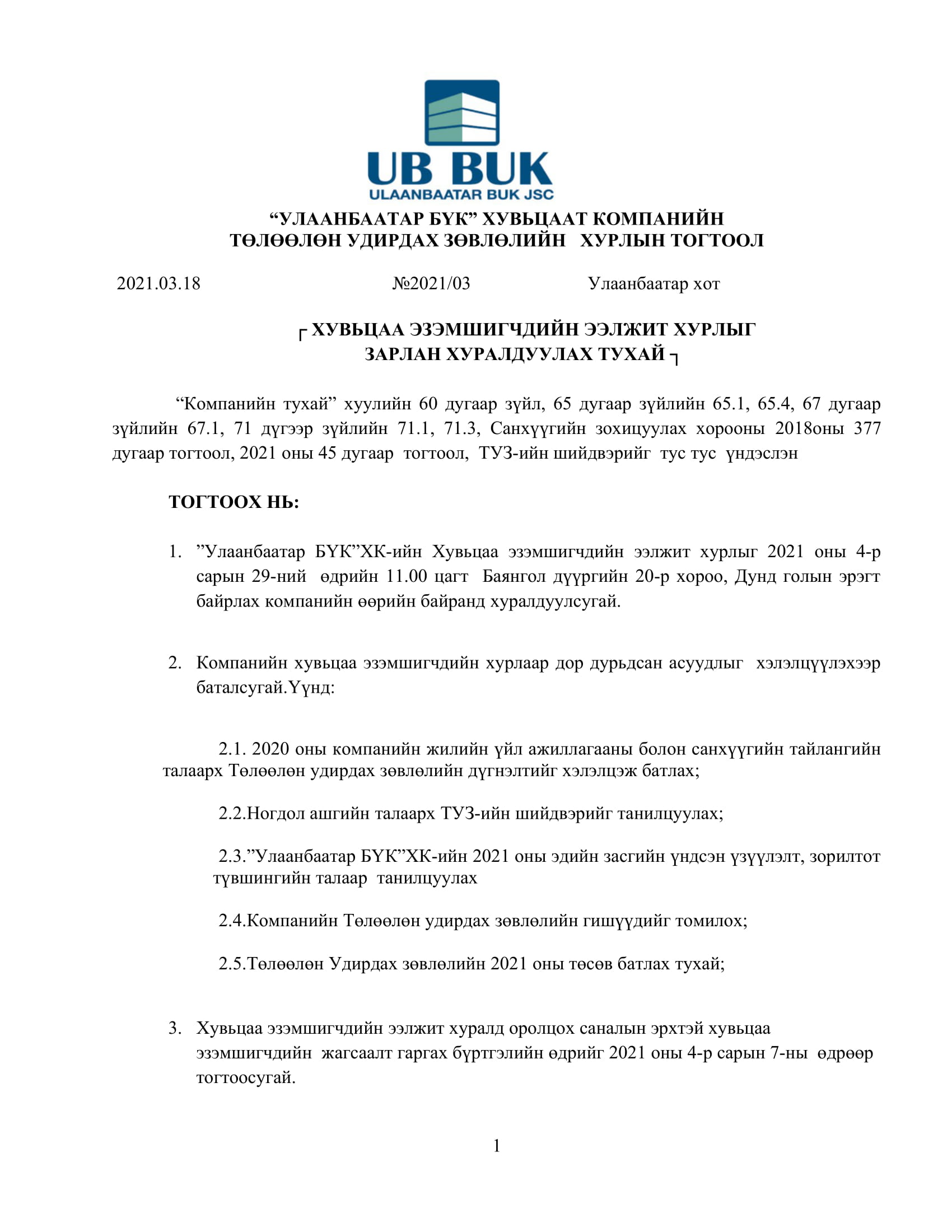 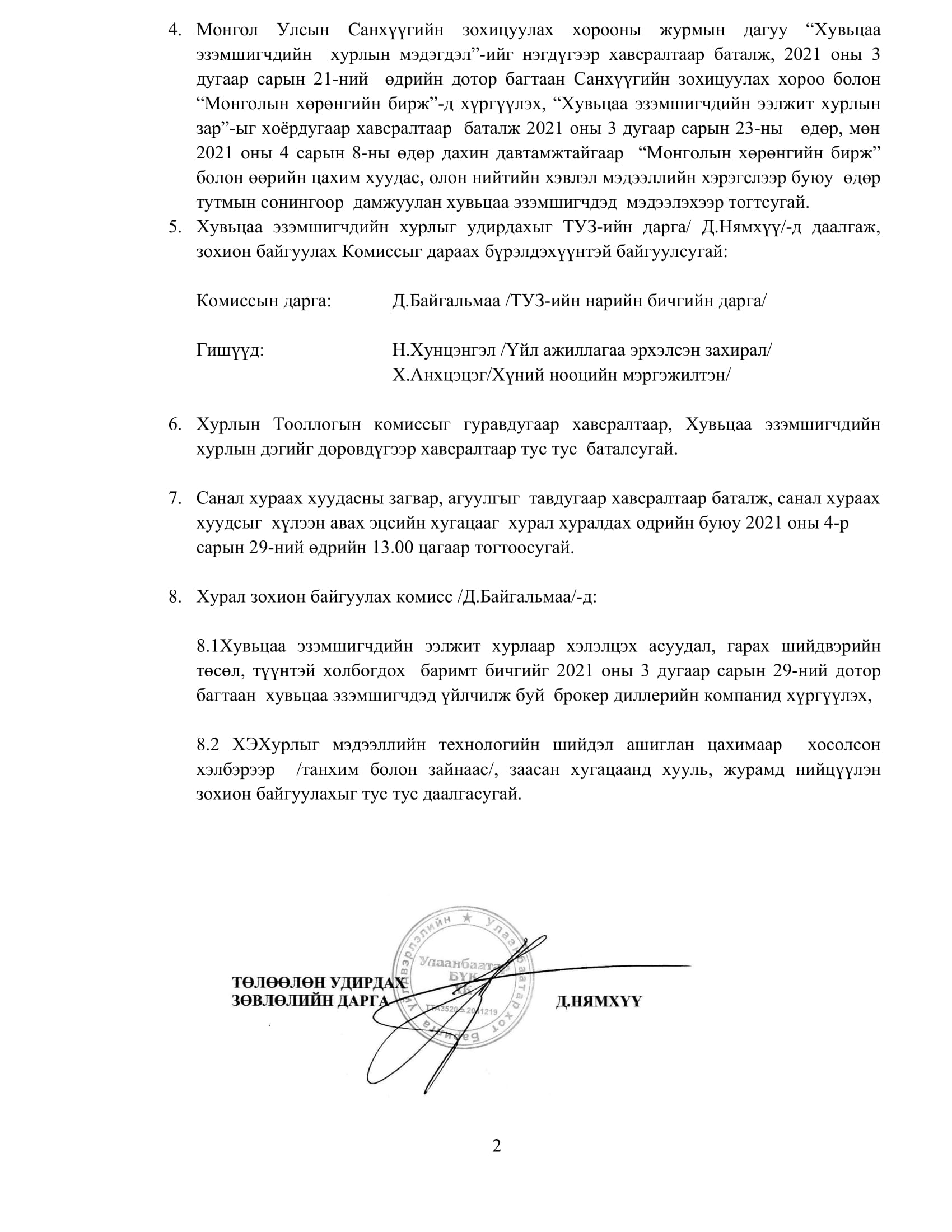 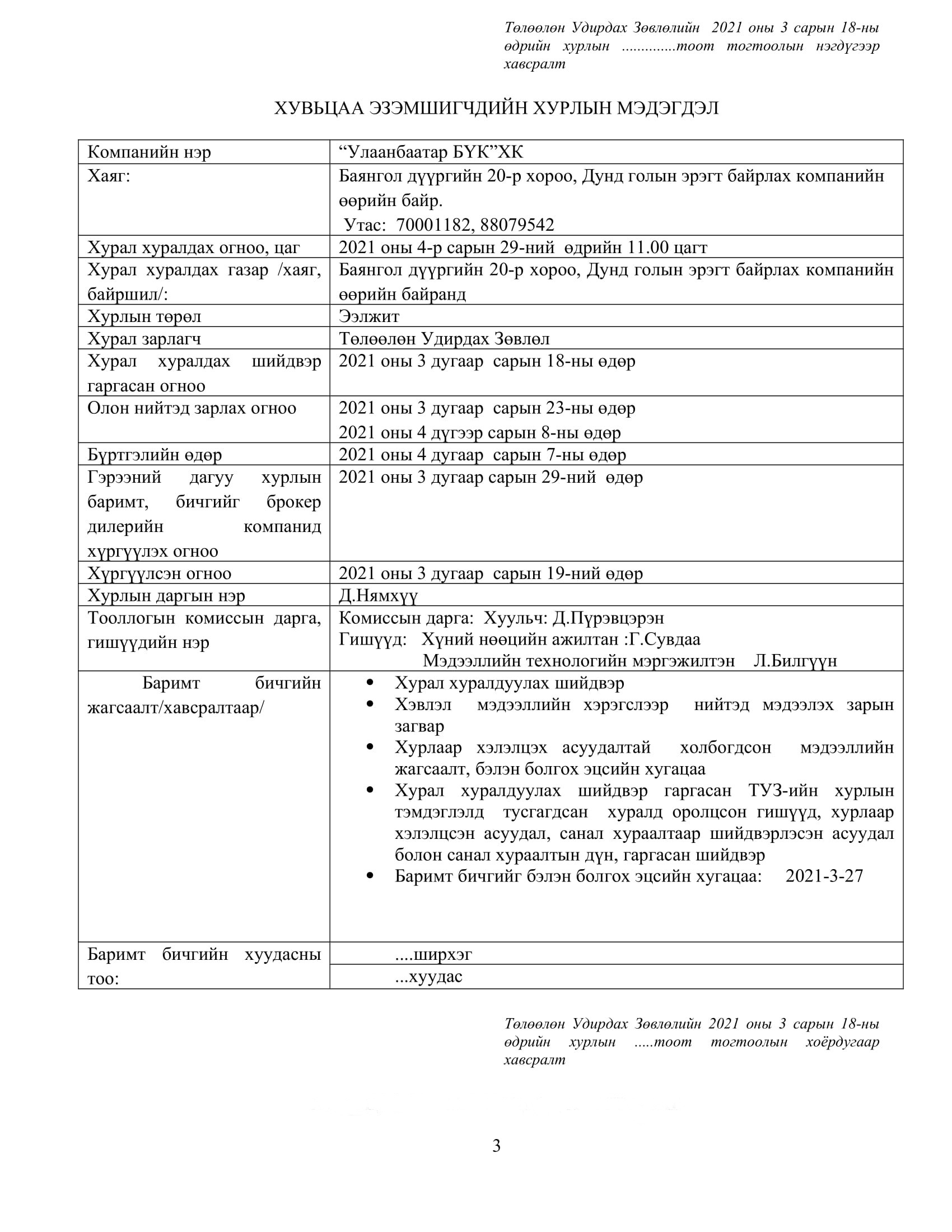 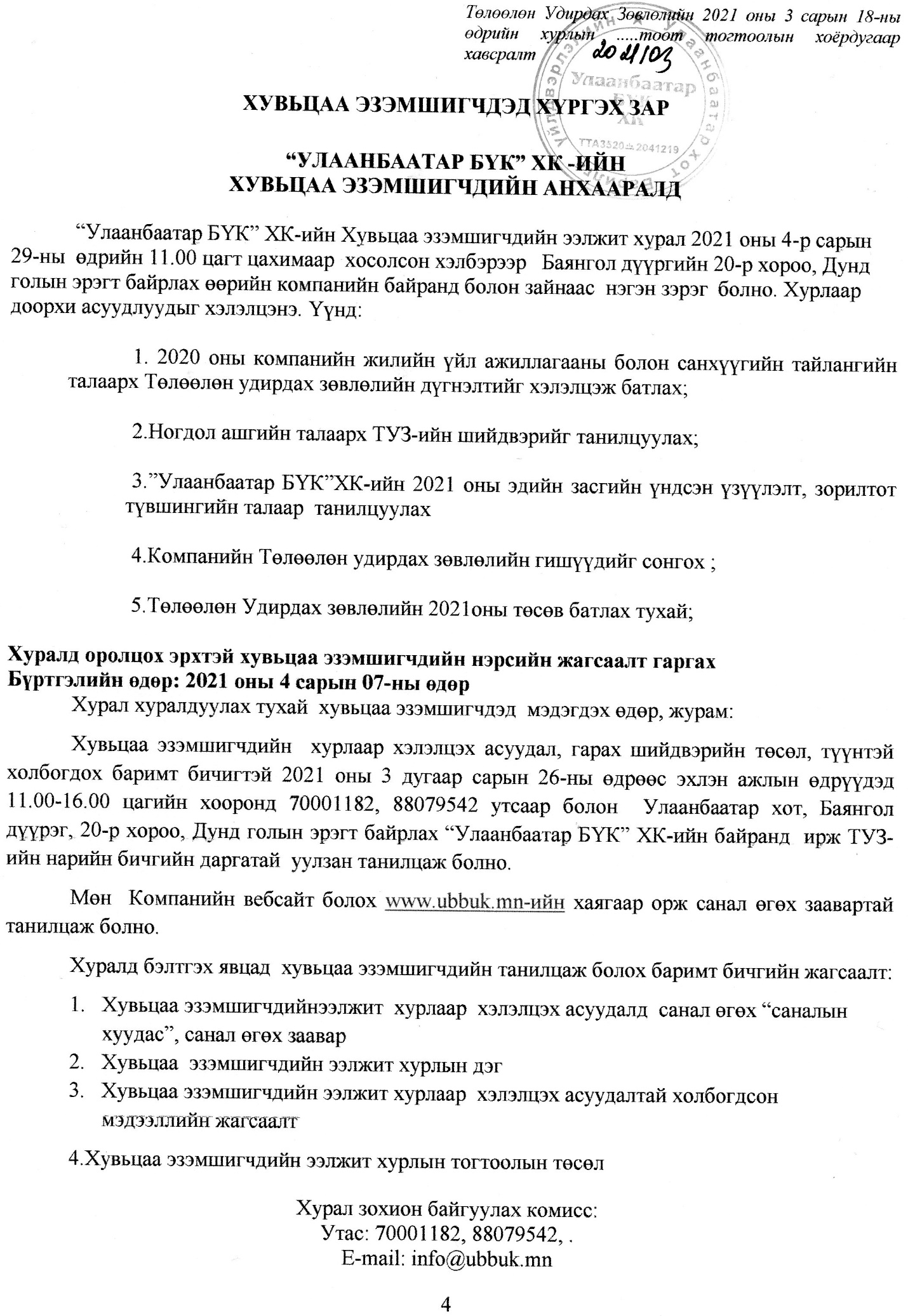 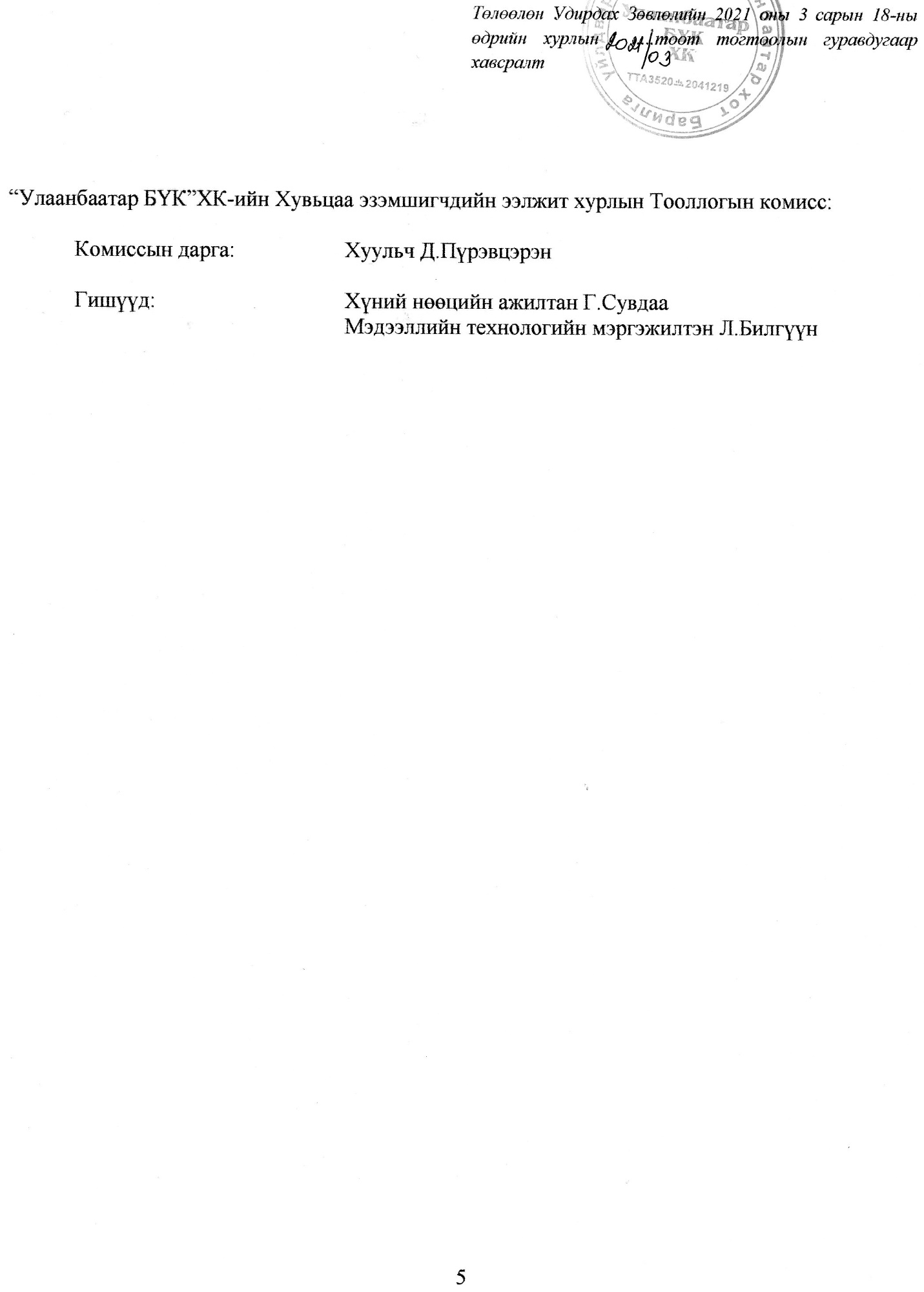 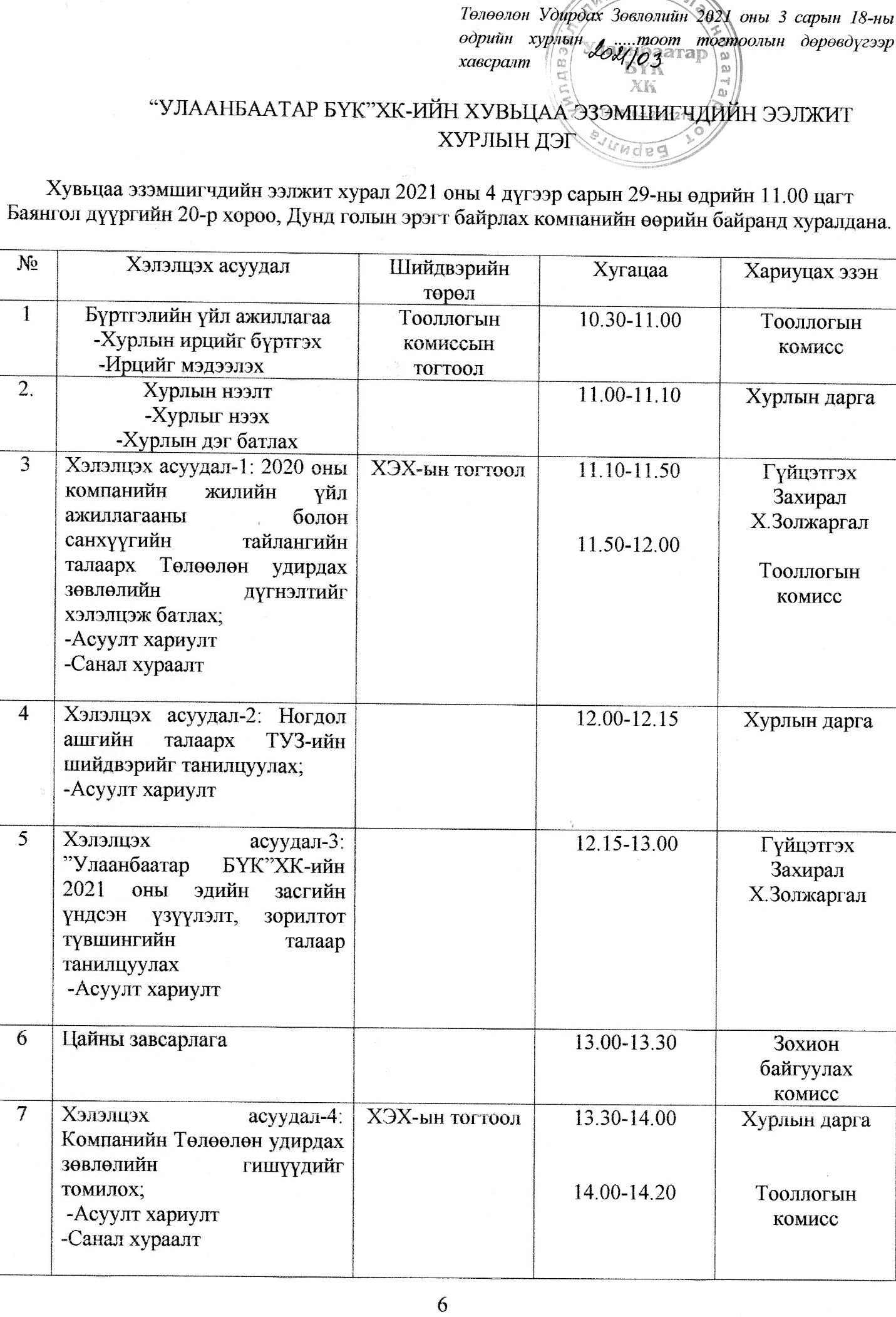 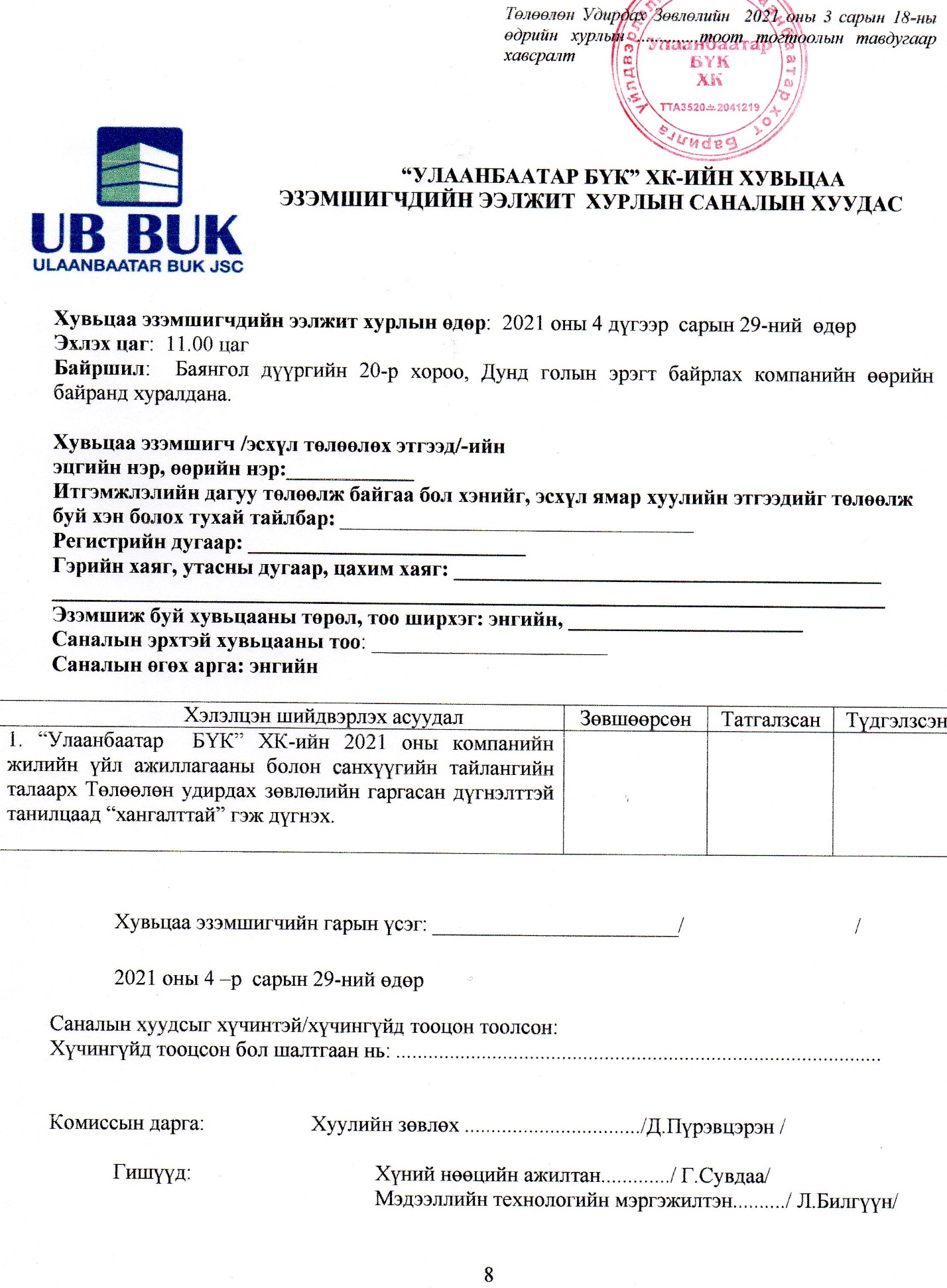 8Хэлэлцэх асуудал-5: Төлөөлөн Удирдах зөвлөлийн 2021 оны төсөв батлах тухай  -Асуулт хариулт-Санал хураалтХЭХ-ын тогтоол14.20-14.5014.50-15.00Хурлын дарга Тооллогын комисс9Шийдвэр гаргах:-Хэлэлцэх асуудал 1-ийн санал хураалтын дүн, шийдвэр танилцуулах-Хэлэлцэх асуудал 4-ийн санал хураалтын дүн, шийдвэр танилцуулах-Хэлэлцэх асуудал 5-ийн санал хураалтын дүн, шийдвэр танилцуулахТооллогын комиссын Тогтоол15.00-15.20Хурлын дарга Тооллогын комисс11Хурал хаах 15.20-15.30Хурлын дарга 